EasyCoding User ManualSoftware operating systemRequirements for hardware: laptop, PC, PAD. Space of system disk is no less than 5G, and RAM is no less than 2G.Operating system: Supporting WINDOWS XP SP3, WIONDOWS 7 and WIONDOWS 8, but not WINDOWS RT.Requirements for internet: The software needs to be upgraded online, please make sure your internet is connected.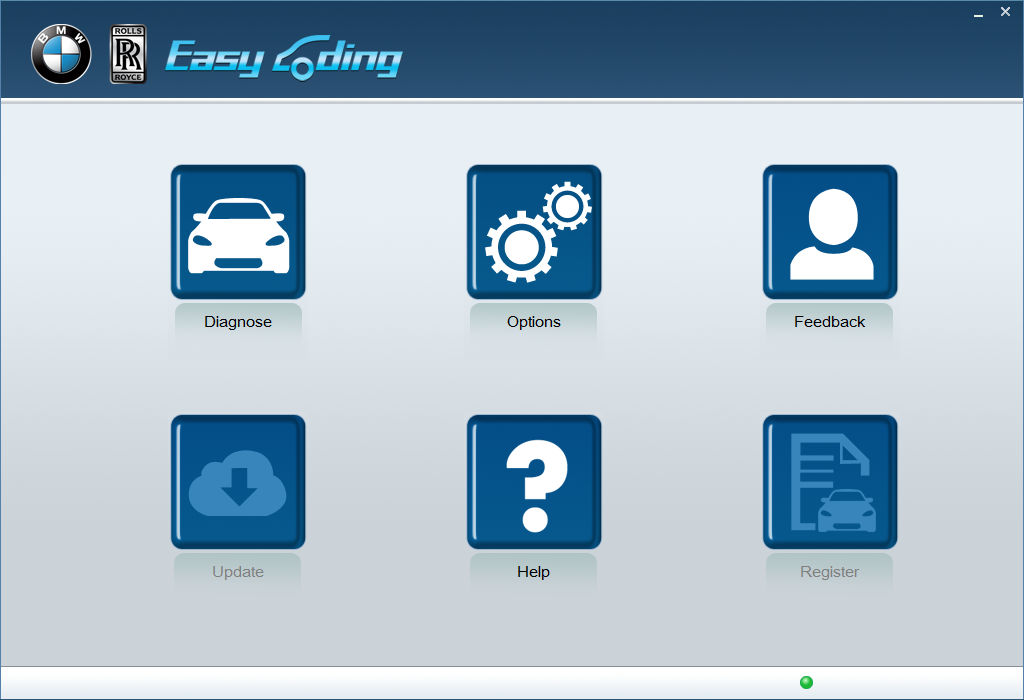 2. Software download and installation2.1 Software download		Log in http://www.euseauto.com and download EasyCoding_setup_V1.0 installation package.2.2 Software installationDecompress EasyCoding_setup_V1.0 package and release the folder setup.exe or you can find setup.exe from manufacturer’s Sandisk. The following is an example: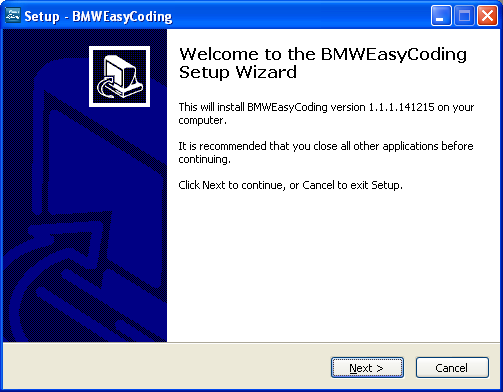 Press 【Next】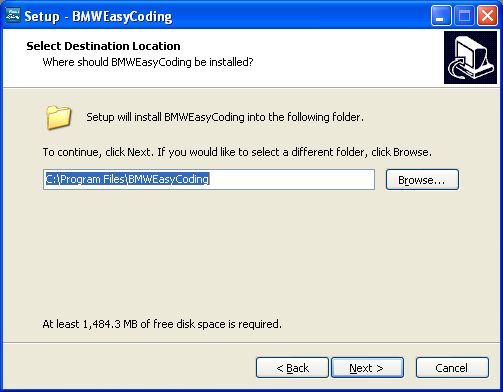 Press 【Next】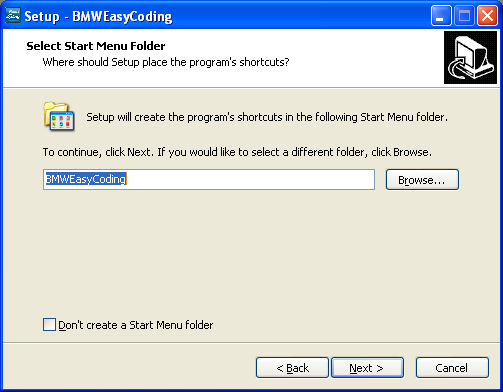 Press 【Next】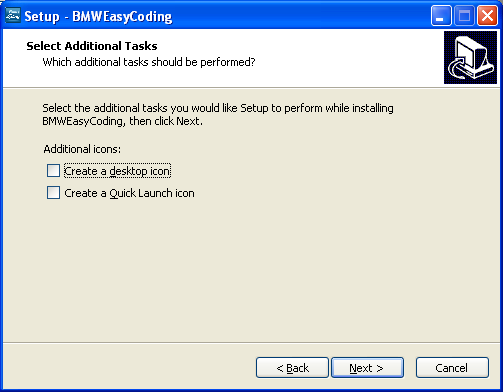 Choose “Create a desktop icon” and then press 【Next】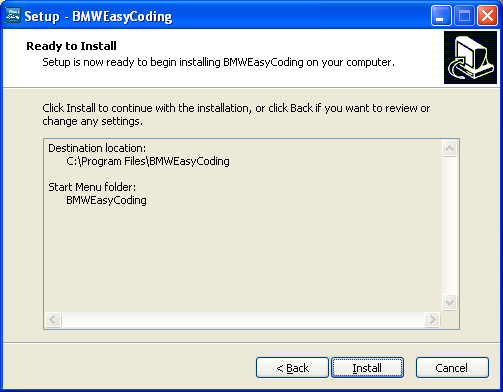 Press 【Install】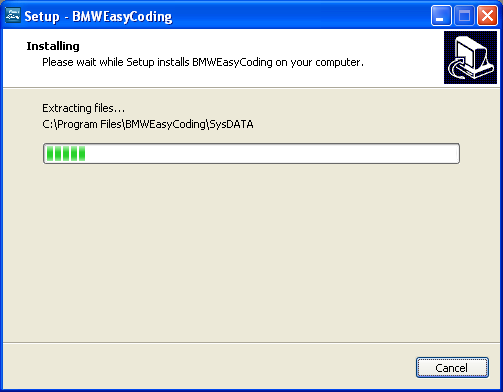 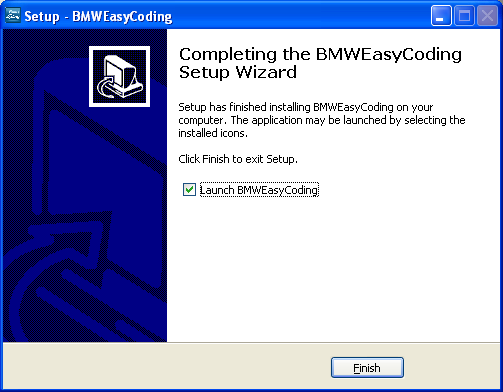 Press 【Finish】to operate “EasyCoding”If Superdog is not inserted, the following information will pop up.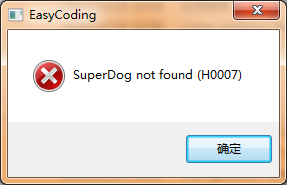 	If Superdog is inserted, you will enter software application interface.3. Product instruction3.1 Parts3.2 EasyCoding FunctionEasyCoding is a newly developed device for reading BMW and Rolls-Royce fault codes and making vehicle personalized settings. Below is a list of car models and model years that it supports:Table 1.  EasyCoding car model and model year list Personalization functions please see Table 2. Personalization function list.Note: To check out if some functions are available on specific cars, please look up that car’s settings according to the table below. These functions vary from vehicle to vehicle. Because of different hardware configuration, some functions may not available on certain cars.Table 2. Personalization function list4. Connection mode4.1 The position of vehicle diagnosis socketThe OBD diagnosis socket is usually below instrument panel in the driving side. For example, the diagnosis socket of BMW 1 series is situated at driver door frame, and the cover is marked “OBD”. When uncovered, you can see OBD diagnosis socket.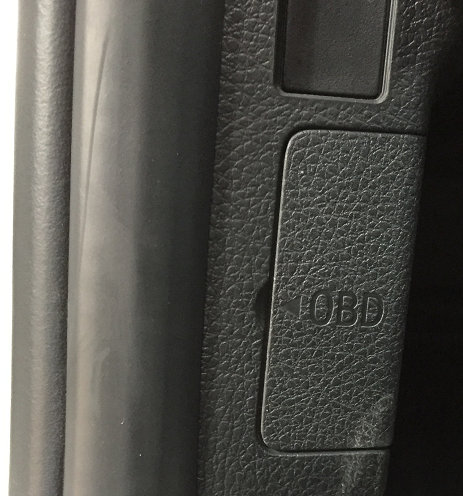 Picture1. OBD diagnosis socket of BMW 1 seriesThe OBD diagnosis socket of BMW 3 series, BMW 5 series and BMW 7 series is below instrument panel in the driving side.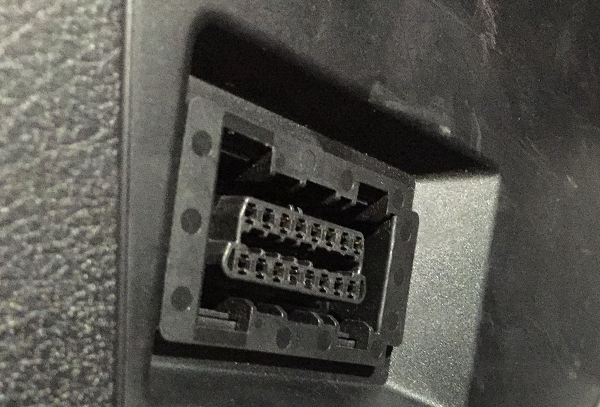 Picture2. OBD diagnosis socket of BMW 3 series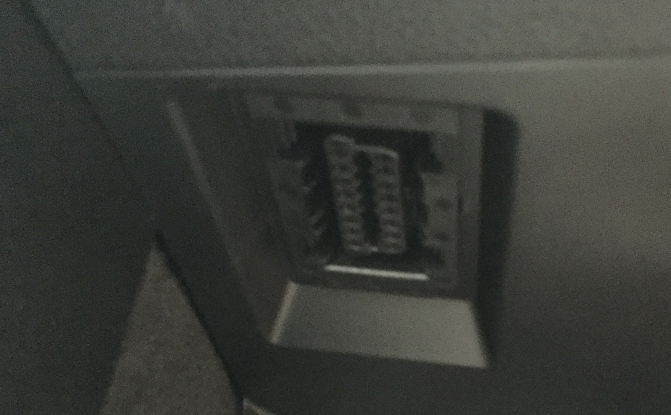 Picture3. OBD diagnosis socket of BMW 5 series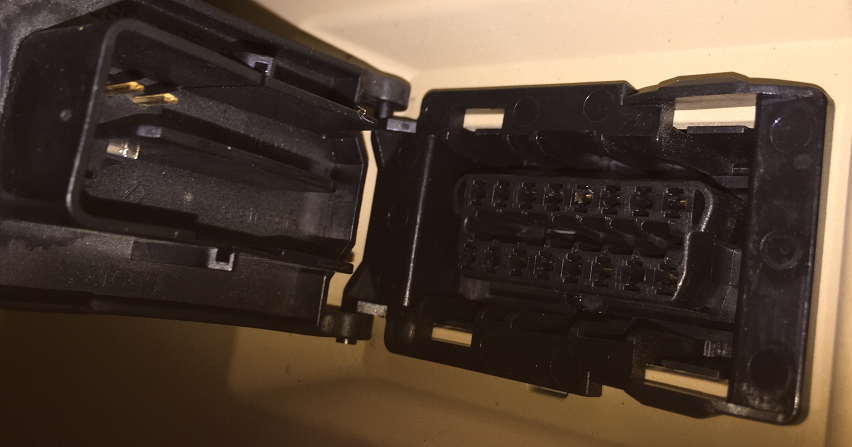 Picture4. OBD diagnosis socket of BMW 7 series4.2 Connection mode of ENETPlug ENET connecter into the OBD diagnostic port of the car. The indicating light on the connector will turn on, indicating that the OBD port is providing a stable power supply, as shown in Picture 5. If the light is not on, please check if there is a bad ENET connection. Then connect the networking cable to the ENET connector. Once the connection is built, the EasyCoding software is ready to use.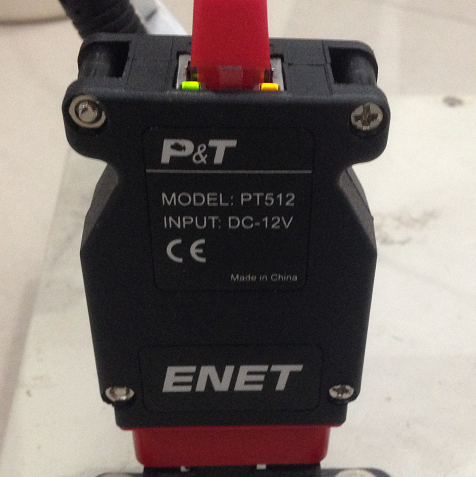 Picture5. Connection mode of ENET5. Software operation manual5.1 Software operating environmentSystem requirement: WINDOWS operating system, Windows XP SP3，Windows 7，Windows 8.5.2 Vehicle conditionMake sure the vehicle battery is in good condition. The voltage is above 12V, and there is electricity loss. Turn on ignition switch but do not start the vehicle and turn off other electric appliances on the car.5.3 Internet conditionPlease check the Cable Network Setting in your computer and configure your computer to obtain an IP address automatically instead of using an assigned IP address.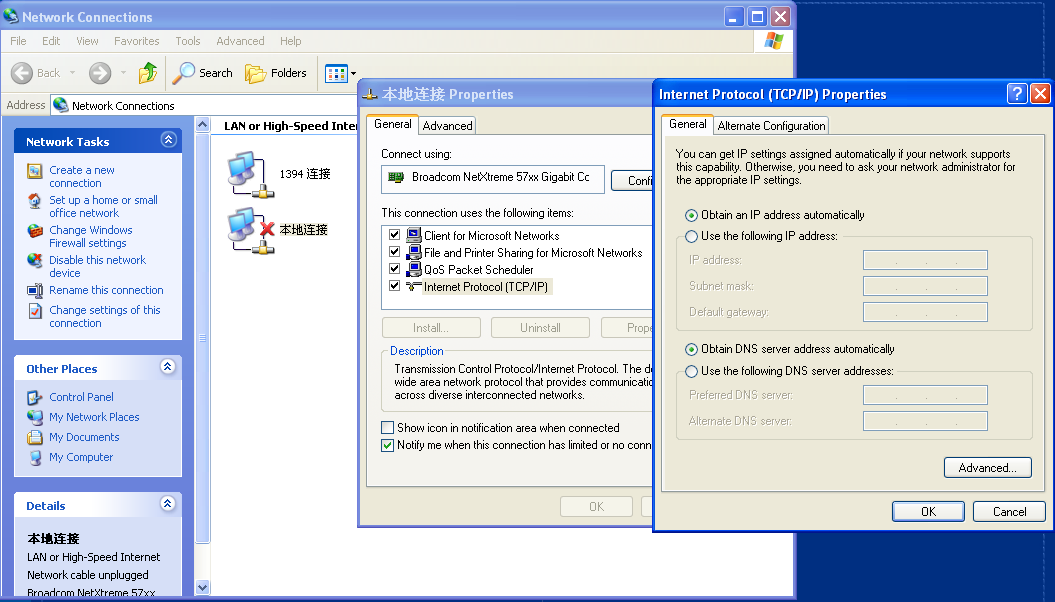 Picture66. Operating softwareInsert Superdog to the USB interface of your computer. It’s unnecessary to install any drive. Double click EasyCoding icon on desktop to operate the software.Picture76.1 Diagnostic functionWhen network status icon on the lower right corner of computer stops circling an exclamation mark appears, you can click the software diagnostic icon.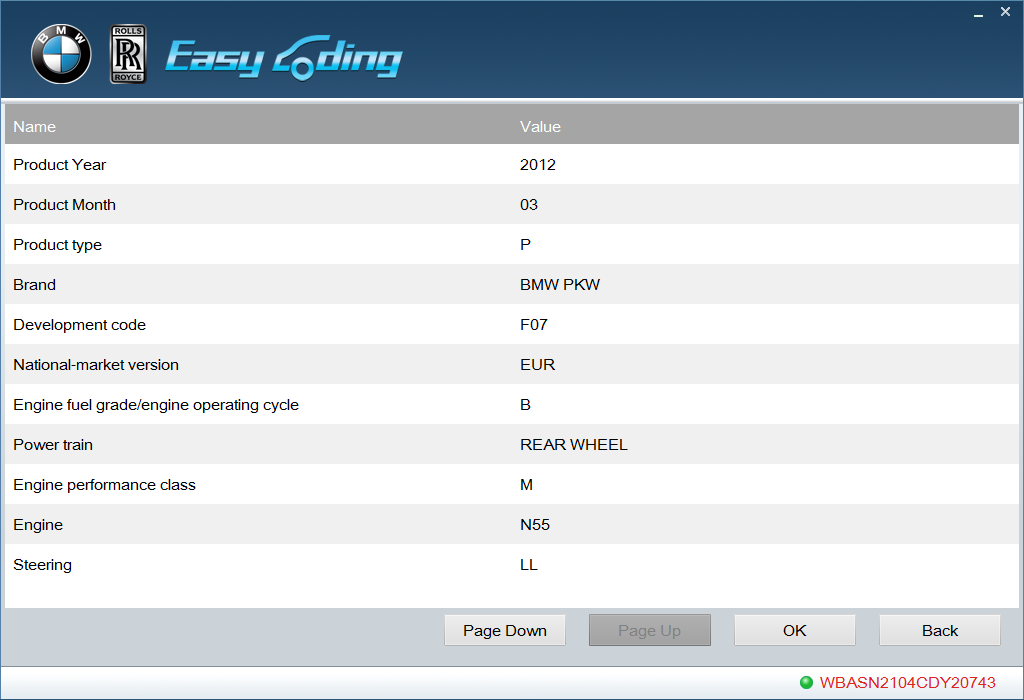 Picture 8The software reads vehicle VIN code automatically and displays vehicle information. If the vehicle information is not shown, you need to contact the supplier for the latest vehicle data.Press [Page Down] to display full vehicle information; Press [Back] can return to previous menu; Press [OK] to entering into Sub-menu.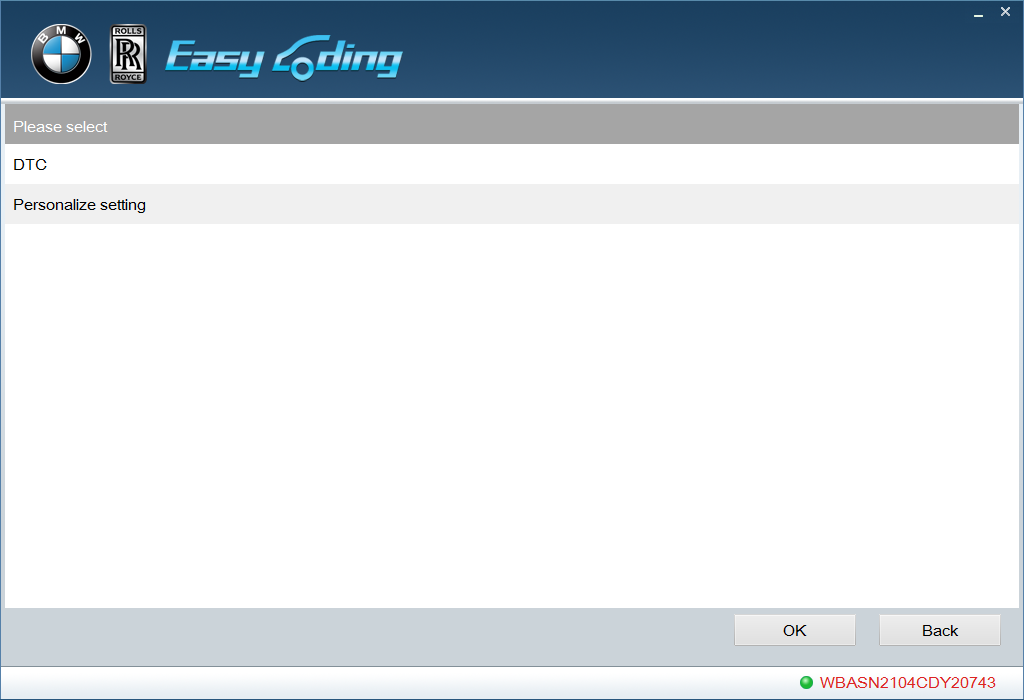 Picture9Two major diagnostic functions: “DTC” and “Customization”。6.2 DTCThe function of diagnosing DTC can scan all DTCs existing in electric system. Please confirm there is no DTC stored before customization. Historical DTCs and sporadic DTCs can be cleared by clearing function, but permanent DTCs indicate DTCs exist in vehicle and can’t be cleared. Please confirm whether further maintenance is needed.After customization, you can check whether there is DTC information stored in the car. If there is new DTC information, then the customization is not suitable this vehicle. Please restore the modified customization.Click DTC menu as follows: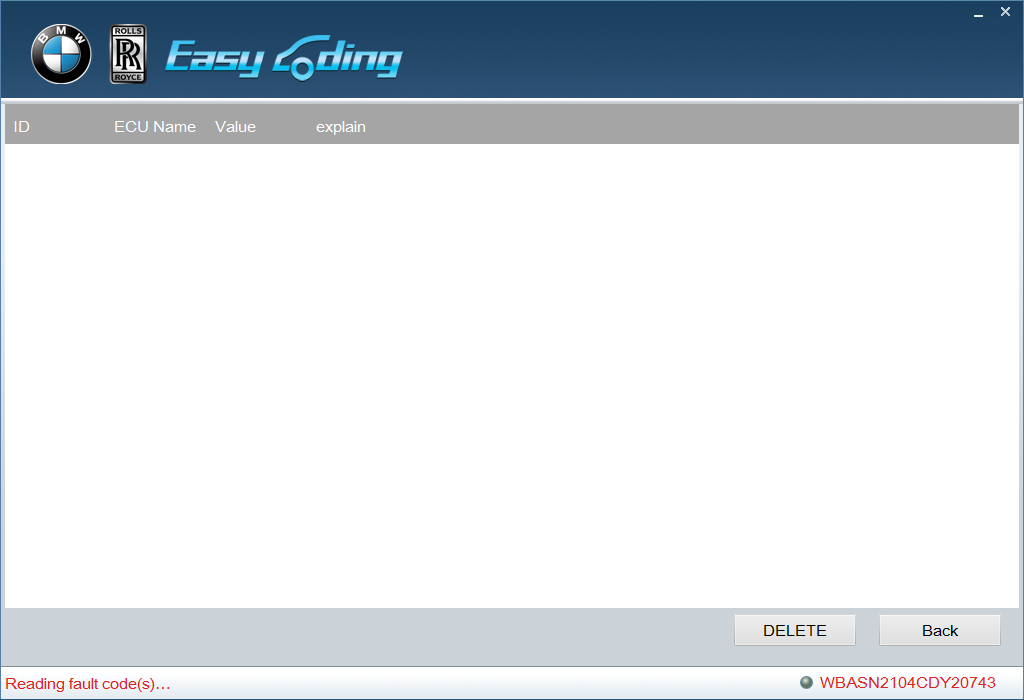 Picture10Click [Delete] can clear all DTCs. After clearance, click [Back] and operate DTC clearing function again to confirm whether DTC information exists or not.6.3 CustomizationChoose customization menu and click [OK] to entering into customization interface.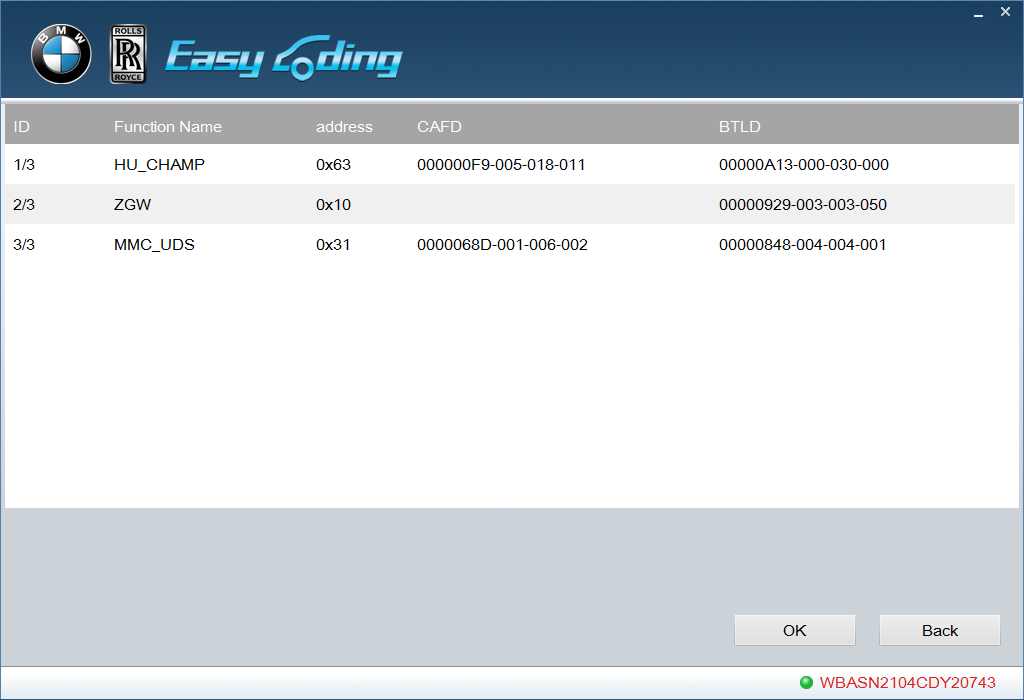 Picture11This interface is an example of a car which displays all systems.Note: sometimes the lists may not be complete because of radio communication mechanism. When this happened, please return and reenter into the interface. Choose a system. Take HU as an example. Click [OK] to get into mode selection menu.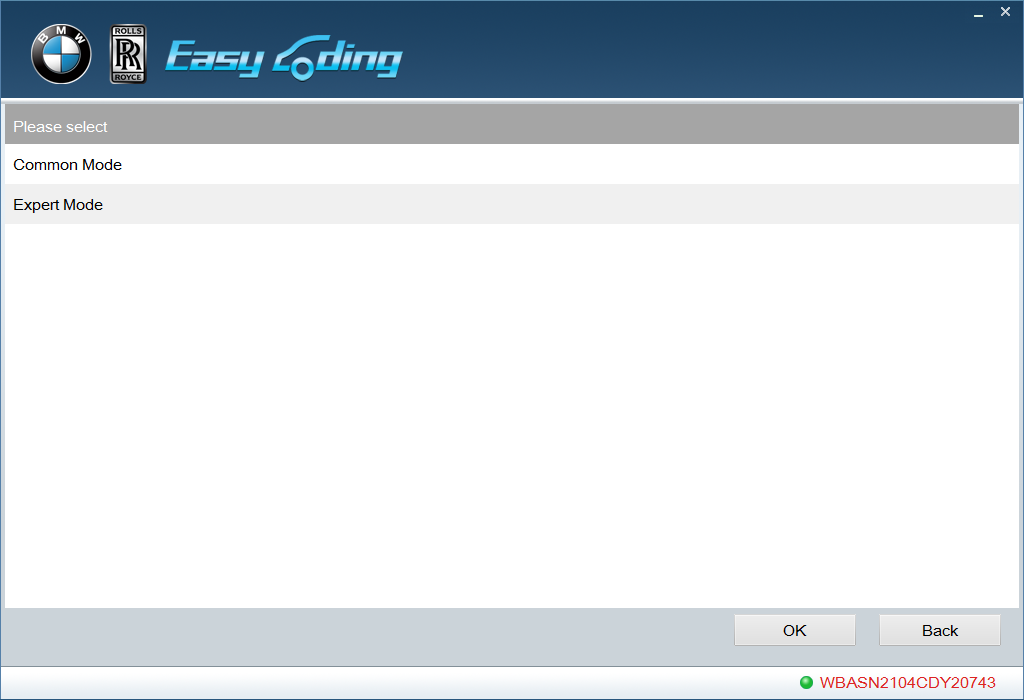 Picture126.3.1 Common modeClick “Common Mode” and the functions that can be modified in the system are shown. You can refer to chart 2: customization chart to select common functions for relevant system according to function lists. Different vehicle models may correspond to different systems.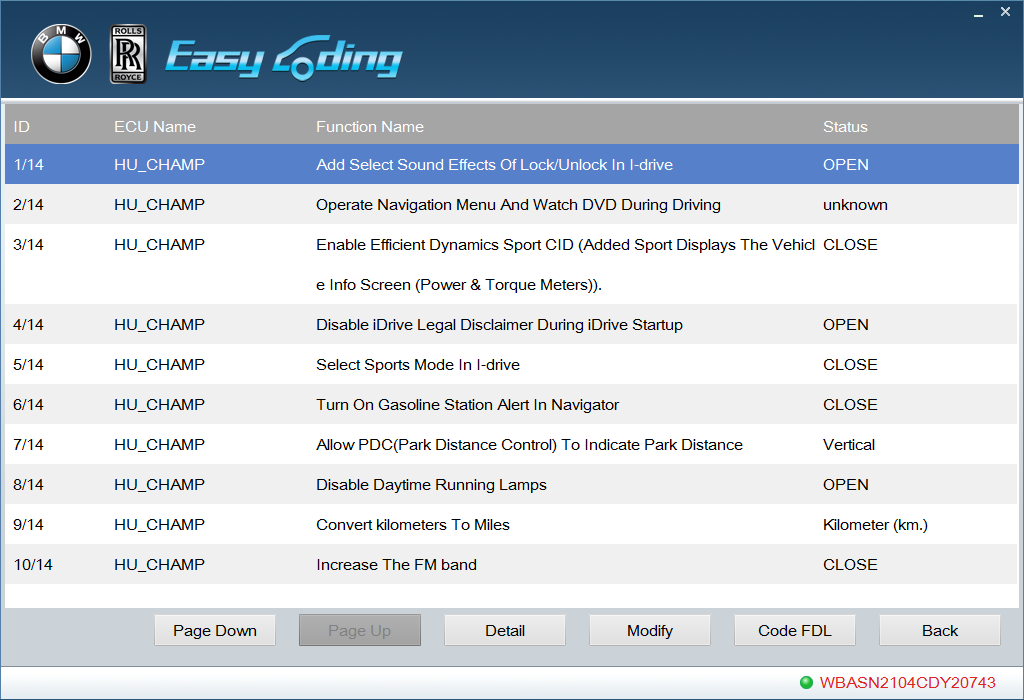 Picture13Take “Select sound effects of Lock/Unlock in I-drive” as an example to introduce modifying operation in common mode. Click “Select sound effects of Lock/Unlock in I-drive”, and the current state is “close”. Click [Modify] and this function will show“open”. Then click [Code FDL], as shown in picture 14.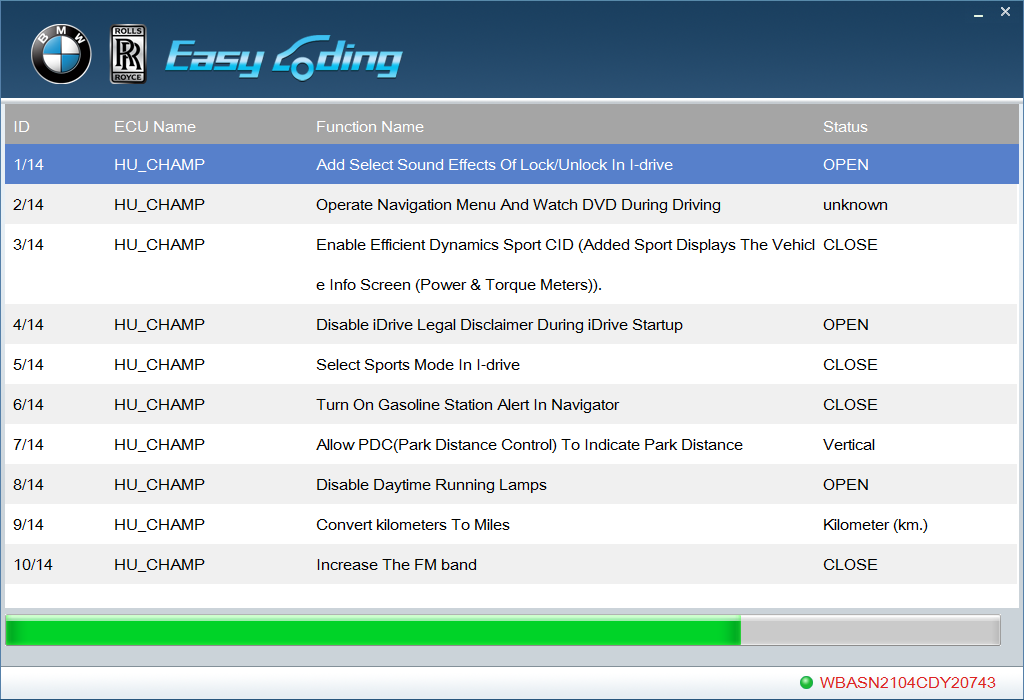 Picture 14When code is set, common function is modified successful. But it still needs to be set in “idrive”. The process is shown as picture 15 and picture 16.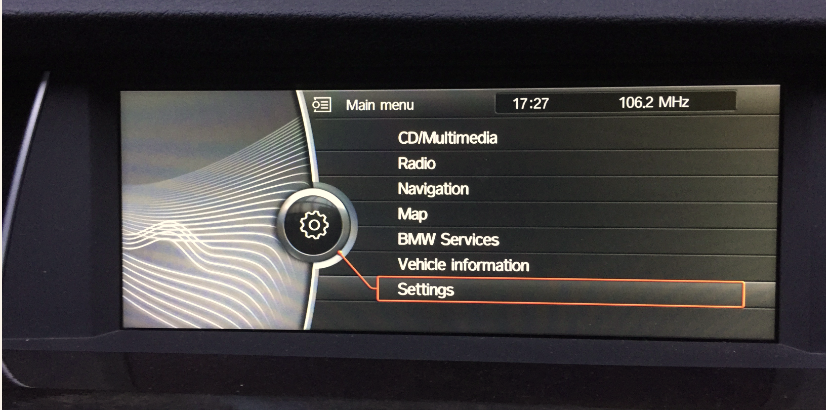 Picture 15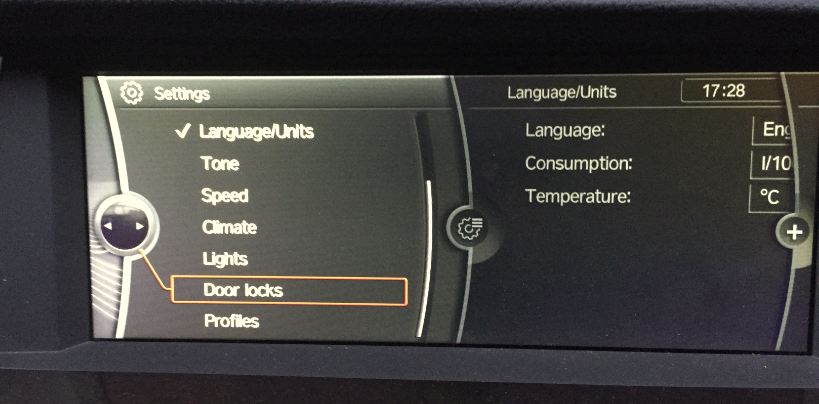 Picture 16Another option in “Door Lock”is added, that is “Sound Effects of Lock/Unlock”. Check this option and you can test the sound effects of lock/unlock. If the sound is too small, you can modify the volume in common mode.6.3.2 Expert ModeSome functions may require system parameters to be modified or sometimes you may not find the functions you want, in “Common Mode”, then you will need “Expert Mode”. There are posts of opening expert functions in BMW forums. You can modify parameters referring to those posts and modify the functions you want in “Expert Mode”. System name, parameter and reflash hidden code table are the same, but we haven't tested yet.Click “Expert Mode” to entering into parameter searching interface. The process is shown as picture 17.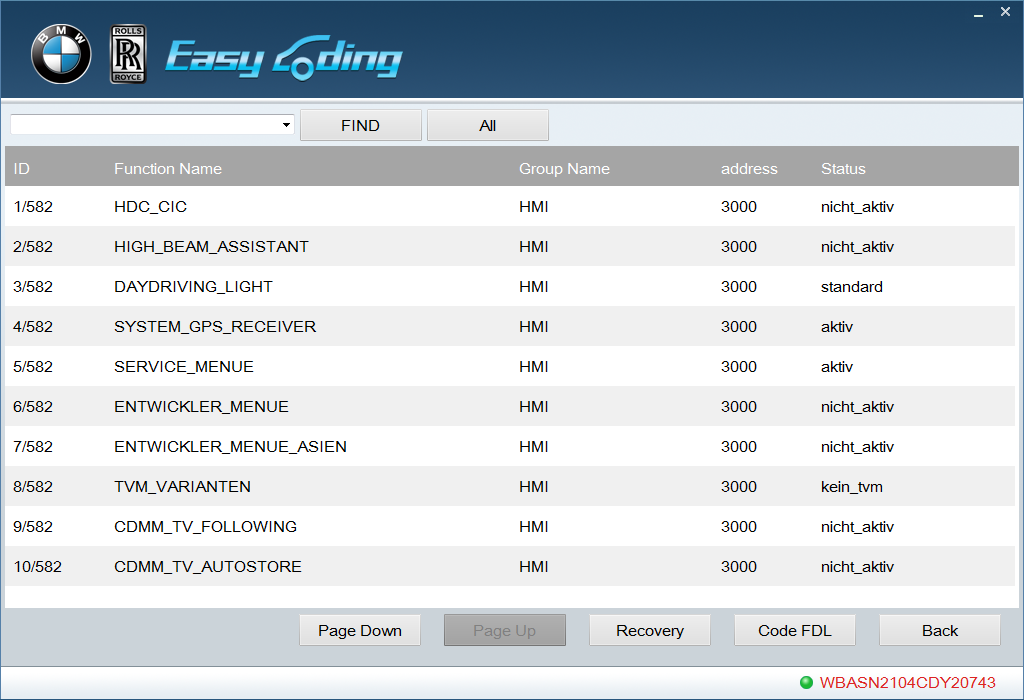 Picture 17Please input the desired parameter in input box.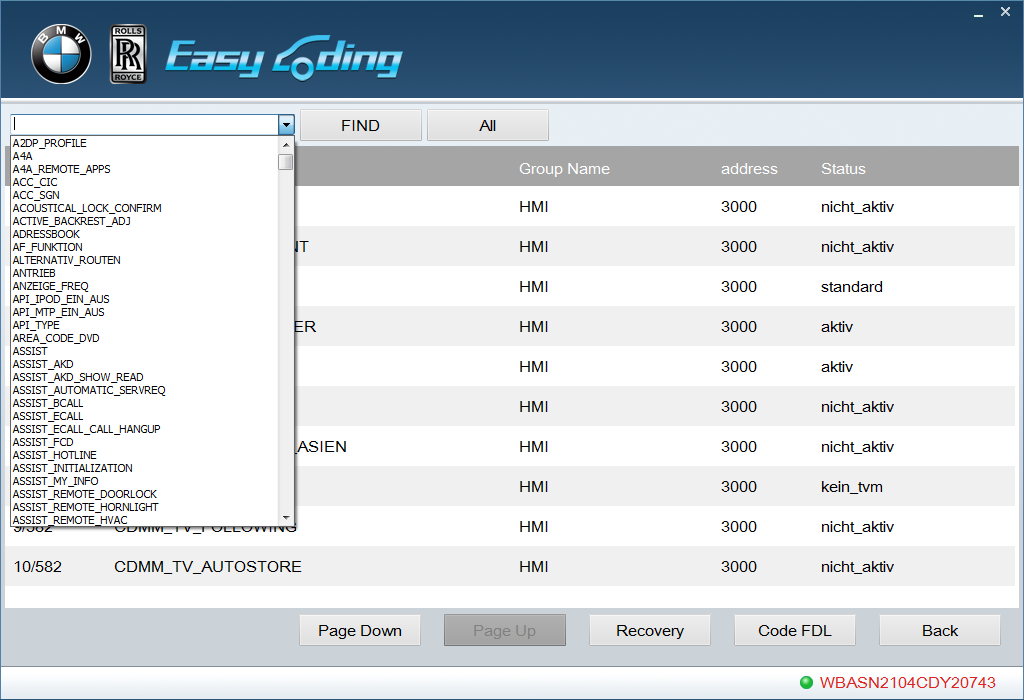 Picture 18Find the desired parameter, and click the parameter line with left mouse button. As shown in picture 19, there are 3 options, choose the desired state or input customized value.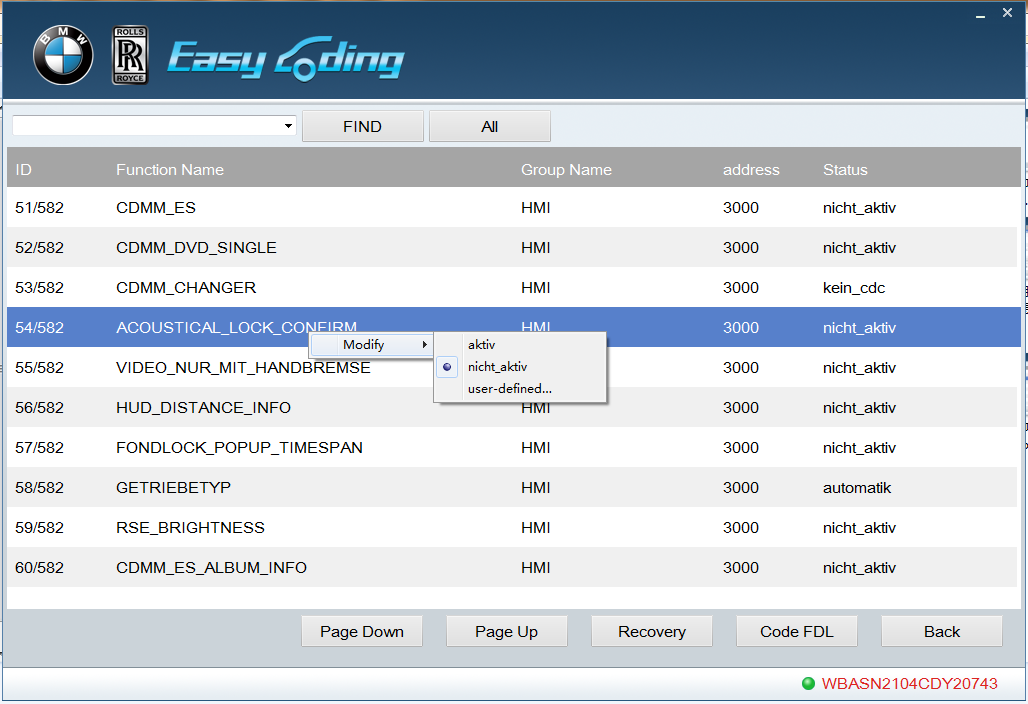 Picture 19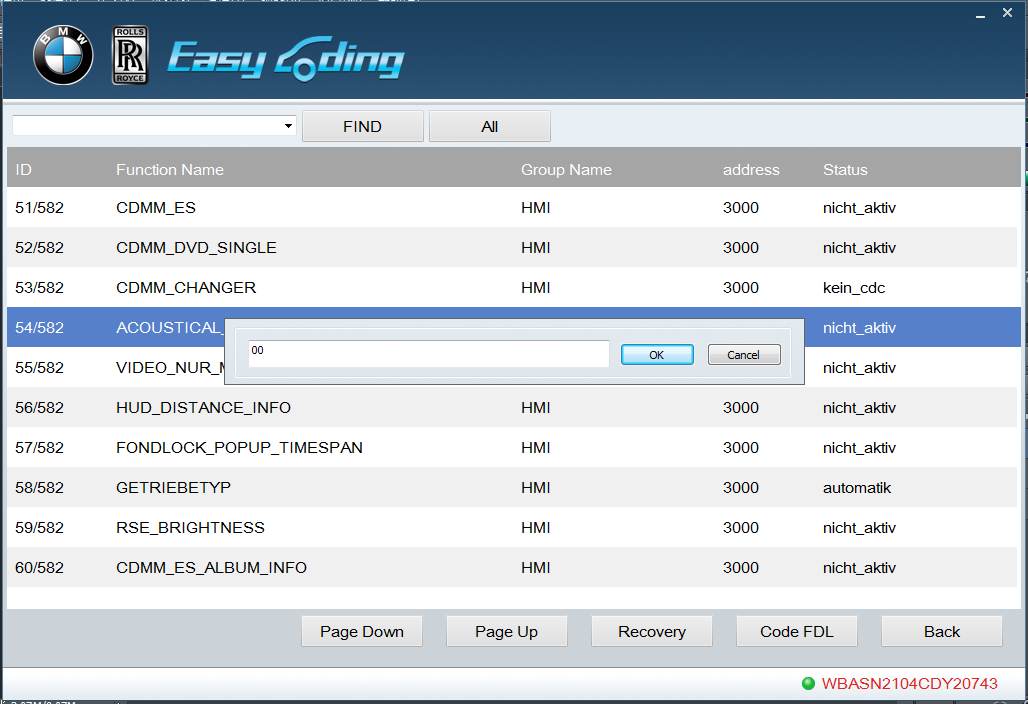 Picture 20After change setting, click “Code FDL”Note:  "Custom" default uses the hexadecimal format, for example, decimal 1 equals to hexadecimal 0 x01, you can enter 0 x01 or 01; decimal 10 equals to hexadecimal 0x0A, you can enter 0x0A or 0A.Expert Mode also provides "Recovery" function. If any fault code is generated when modifying certain system parameter and the code cannot be erased, that indicates this function is not available for your car. By this time you need to use recover function, it can restore your vehicle the raw data. Generally, choose the earliest system parameter to recover, see Picture 21.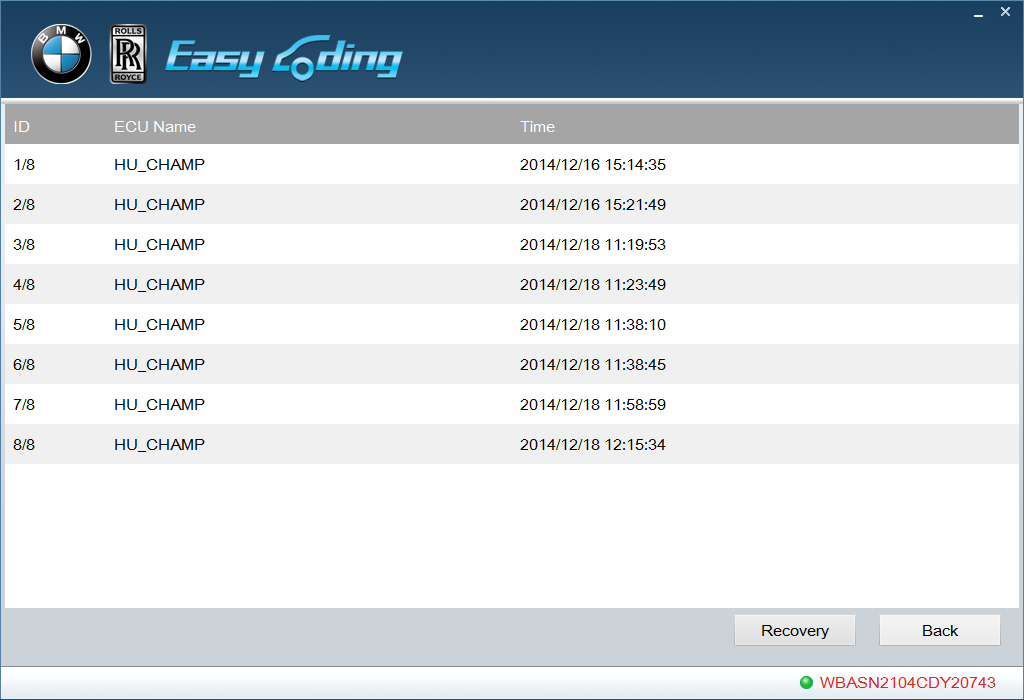 Picture 217. OptionsThis function is used to display software version and to select languages.8. RegistrationRegistration is not needed for this version.9. UpgradingOnline upgrading is not supported at present. Please pay attention to upgrading information on www.euseauto.com. There are at least 3 upgrades each year, including vehicle model database, code setting database, new common function settings and software optimizing.10. HelpClick “Help” to entering into help interface and to guiding you operate the software correctly.11. Service11.1 Guarantee clause		One-year free replacement for the hardware of EasyCoding and two-year free upgrade for EasyCoding.11.2 Feedback    You can send any question or advice to the email, euseauto@g163.com.NumberPictureNameFunction1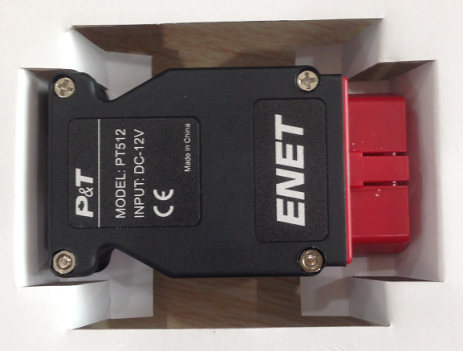 ENET Contactor Connect OBD diagnosis socket2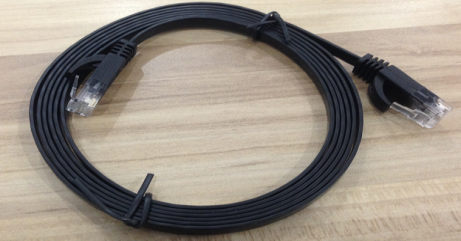 CableConnect PC and ENET Contact3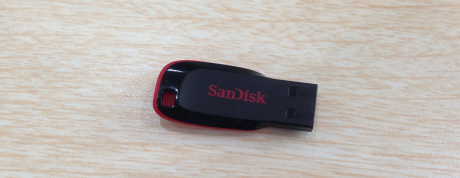 USB Flash diskEasyCoding installation software4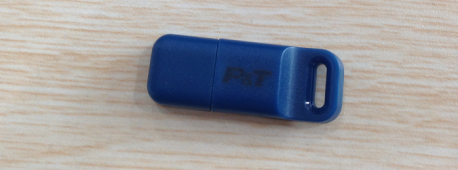 SuperdogSuperdog must be inserted in USB interface of your PC when applying EasyCodingDev. PlatformCar modelsYear of madeDev.PlatformCar modelsYear of madeF01BMW 7 Series SedanOct. 2010 upwardsF31BMW 3 Series WagonOct. 2012 upwardsF02BMW 7 Series LimoApr. 2009 upwardsF32BMW 3 Series CoupeDec. 2012 upwardsF03BMW 7 Series High SecurityNov. 2011 upwardsF33BMW 3 Series ConvertibleMay 2013 upwardsF04BMW 7 Series HybridApr. 2012 upwardsF34BMW 3 Series Gran TurismoMar. 2013 upwardsF06BMW 6 Series Gran CoupeJan. 2013 upwardsF35BMW 3 Series Gran Coupe (China Limo)Aug. 2012 upwardsF07BMW 5 Series Gran TurismoDec. 2012 upwardsF36BMW 4 Series CoupeSep. 2013 upwardsF10BMW 5 Series SedanJun. 2009 upwardsF55MINI CooperFeb. 2014 upwardsF11BMW 5 Series WagonApr. 2011 upwardsF56MINI CooperJan. 2014 upwardsF12BMW 6 Series ConvertibleMay 2012 upwardsF80M3 4-Door SedanApr. 2014 upwardsF13BMW 6 Series CoupeMar. 2012 upwardsF82M3 2-Door CoupeMay 2014 upwardsF15BMW X5 M SportMay 2014 upwardsF83M3 ConvertibleApr. 2014 upwardsF16BMW X6 Sports Activity CroupMar. 2014 upwardsF85BMW X5 M SUVMar. 2014 upwardsF18BMW 5 Series Sedan (China Limo)Oct. 2010 upwardsF86BMW X6 M SUVFeb. 2014 upwardsF20BMW 1 Series Luxury SedanJan. 2013 upwardsRR1Rolls-Royce luxury sedan series IINov. 2002 upwardsF21BMW 1 Series SedanOct. 2012 upwardsRR2Rolls-Royce Corniche Convertible IIJun. 2006 upwardsF22BMW 1 Series SedanJan. 2014 upwardsRR3Rolls-Royce luxury sport cars series IIAug. 2011 upwardsF23BMW 1 Series ConvertibleApr. 2014 upwardsRR4Rolls-Royce luxury sedanMay 2015 upwardsF25X3 SUVJan. 2011 upwardsRR5Rolls-Royce GhostFeb. 2014 upwardsF26 X4 SUVJan. 2014 upwardsRR6Rolls-Royce ConvertibleFeb. 2014 upwardsF30BMW 3 Series Gran CoupeSep. 2011 upwards#SystemFunction1HUAdd Select Sound Effects Of Lock/Unlock In I-drive1HUOperate Navigation Menu And Watch DVD During Driving1HUEnable Efficient Dynamics Sport CID (Added Sport Displays The Vehicle Info Screen (Power & Torque Meters)).1HUDisable iDrive Legal Disclaimer During iDrive Startup1HUSelect Sports Mode In I-drive1HUTurn On Gasoline Station Alert In Navigator1HUAllow PDC(Park Distance Control) To Indicate Park Distance1HUDisable Daytime Running Lamps1HUConvert kilometers To Miles1HUIncrease The FM band1HUDisable Handbrake To Play Videos1HUDisable Reversing Camera Warning Window1HUVideo Playing With USB Are Available In 2013 NTB 2ACSMSet Seat Belt Alarm To Last 10 Seconds3BDCAllow Car Windows To Roll Up Without Being Disturbed By Door Openings3BDCActivate/Deactivate Headlight Washer3BDCSet Car's Auto Start/Stop To Start In The Last Used Setting (e.g. Off) When The Engine Is Started4CASCentral Control Unlock Automatically When Engine Is Off4CASShorten Time To Roll Up Or Down Car Windows4CASShorten The Time To Fold Down Rearview Mirrors5ComboxVoice Recognition5ComboxPlay Videos5ComboxAdd CIC stored addresses/messages from 25 to 505ComboxMicrophone Settings5ComboxChange and Synchronize Incoming Call Ringtones On Bluetooth Device6DWA8Set Lock Alarm Sound To The Maximum7FEMAllow Car Windows To Roll Up Without Being Disturbed By Door Openings7FEMActivate/Deactivate Headlight Washer7FEMSet Car's Auto Start/Stop To Start In The Last Used Setting (e.g. Off) When The Engine Is Started8FKAAC Records Last Engine-off Statues9FRMAllow Car Windows To Roll Up Without Being Disturbed By Door Openings9FRMAuto Control Of High Beams9FRMExtend Foot To Open Rear Cover10FZDSet Lock Alarm Sound To The Maximum11IHKAAC Records Last Engine-off Statues11IHKAAC Air Circulation Records its Engine-off Statues12TCUMicrophone Settings13JBBFEAllow Car Windows To Roll Up Without Being Disturbed By Door Openings13JBBFEActivate/Deactivate Headlight Washer13JBBFEWiper Resets Automatically 13JBBFEDisable Front Camera At Maximum Distance13JBBFEDisable Back Camera At Maximum Distance14KOMBIDisplay Digital Vehicle Speed 15PMADisable Front Camera At Maximum Distance15PMADisable Back Camera At Maximum Distance15PMADisable Front Camera At Maximum Speed15PMADisable Back Camera At Maximum Speed16RADIOAdd Select Sound Effects Of Lock/Unlock In I-drive16RADIOOperate Navigation Menu And Watch DVD During Driving16RADIODisable Daytime Running Lamps16RADIOIncrease The FM band17RSEAdd Select Sound Effects Of Lock/Unlock In I-drive17RSEOperate Navigation Menu And Watch DVD During Driving17RSEEnable Efficient Dynamics Sport CID (Added Sport Displays The Vehicle Info Screen (Power & Torque Meters)).17RSEDisable iDrive Legal Disclaimer During iDrive Startup17RSESelect Sports Mode In I-drive17RSETurn On Gasoline Station Alert In Navigator17RSEAllow PDC(Park Distance Control) To Indicate Park Distance17RSEDisable Daytime Running Lamps17RSEConvert kilometers To Miles17RSEIncrease The FM band17RSEDisable Handbrake To Play Videos18ULFVoice Recognition 218ULFSelect Bluetooth Phone Ringtone 18ULFChange and Synchronize Incoming Call Ringtones On Bluetooth Device